Please return to reception once completed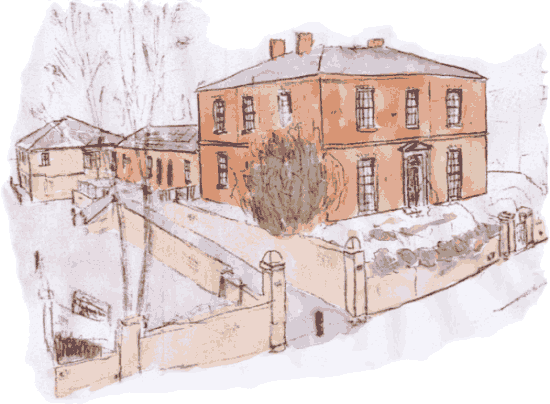 North House SurgeryIf you are happy to join our Group by attending our meetings or periodical contact by e-mail or letter, please leave your details below and hand this form back to reception, indicating your preference.I WISH TO BE INVOLVED IN THE NORTH HOUSE PATIENTS’ GROUP BY:Attending meetings / email contact / postal contact   (Please delete as appropriate)NameAddressHome Tel:                                            Mobile Tel: E-mail address:This additional information will help to make sure we have a representative sample of patients that are registered with the practice:Are you: 				 Male 			  FemaleAge Group: Under 16				 16 – 24 years		 25 – 34 years 35 – 44 years			 45 – 54 years		 55 – 64 years 65 – 74 years			 75 – 84 years		 Over 84 yearsTo help us to ensure that our contact list is representative of the local community, please indicate which of the following ethnic background you would most closely identify with?White		 British				 Irish			 OtherMixed		 White & Black 	 White & Black African 	 White & AsianAsian or Asian British	 Indian				 Pakistani 			 BangladeshiBlack or Black British 				 AfricanChinese or other ethnic group Chinese				 Any Other Ethnic GroupHow would you describe how often you come to the practice? Regularly				 Occasionally		 Very rarelyThank youThe information you supply us will be used lawfully, in accordance with the Data Protection Act 1998.  This gives you the right to know what information is held about you, and sets out rules to make sure that this information is handled properly.